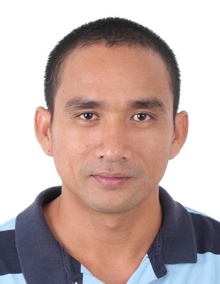 Aureo Officer – in – Charge Licensed C.o-Mobile No. +971506425478Email address: aureo.378618@2freemail.com OBJECTIVE: To obtain a job as an Officer – in – charge or an Able Seaman in a company where I can utilize and contribute my knowledge, my technical skills& extensive work experience on various vessels. To execute my designated tasks with discipline, professionalism and to be an efficient part of an operation team. Given an opportunity, where I can gradually widen my skills and able to perform an essential function as an Officer – in – charge or as an Able Seaman.EDUCATIONAL ATTAINMENT:Bachelor of Science in Marine Transportation (BSMT) - Philippines Maritime Institute (PMI), Year 2000 - 2005TRAINING & CERTIFICATES:Certification for Capacity of Officer In- Charge (OIC) of a Navigational Watch - (Maritime Industry Authority (MARINA) – March 2017.           Functions: Navigation, Cargo Handling and Stowage controlling the operation of                                  the ship and care for persons on board and Radiocommunication.Capacity of GMDSS Radio Operator – Maritime Industry Authority (MARINA) – March 2017.Function: Radiocommunication.Capacity of Able Seafarer Deck        Function: Navigation, Cargo Handling and Stowage Controlling the operation of         the ship and care for the persons on board and Maintenance and Repair.Proficiency in Survival Craft and Rescue Boat – Maritime Industry Authority (MARINA) - March 2017.Basic Training – Maritime Industry Authority (MARINA) – March 2017.General Operator's Certificate for Global Maritime Distress and Safety System – Tonsberg International Training Center – January 2017Updating Training for Officer – in – Charge of a Navigational Watch – Propellers Foundation – Maritime Science & Technology Resources – December 2016Advance Fire Fighting – ZRC Training Center Phils. Inc. – November 2016.Medical Emergency First Aid – ZRC Training Center Phils. Inc. – November 2016.Operational Use of Electronic Chart Display and Information System (ECDIS) – Deckman Sea Experts Inc. – October 2016.Ship Simulator and Bridge Teamwork with Bridge ResourceManagement – Mariana Maritime Center, Inc. – October 2016.WORK EXPERIENCE:Deck Hand / Seaman From Year 2007 to 2017 (Total 9 Years of experience)I have worked as a Deck Hand / Seaman on nine worldwide seagoing vessels which are owned by RCPO-REEDEREI CLAUSE PETER OFFEN - a Germany based company and these 3 vessels are owned & managed by Global Marine that based in United Kingdom. RCPO – REEDEREI CLAUSE PETER OFFEN OWNED VESSELS: Container ship               GRT.                  From                      ToM/V Cap Portland		22,914		07 April 2017		11 November 2017M/V MSC Lisbon	107,849          09 August 2015        21 April 2016M/V MSC Trieste           143,521          12 April 2014           30 October 2014M/V CMA CGM Nevada   140,500           31 March 2013         04 December 2013M/V MSC Vigo                 61,870           23 January 2012       30 August 2012M/V Santa Brunella28,616            31 January 2011       03 October 2011GLOBAL MARINE OWNED VESSELS:Cable Laying Ship         	GRT.                       From                          ToC/S Pacific Guardian       6,133             24 October 2009         12 July 2010C/S Fuan10,105            29 December 2008      11 September 2009C/S Pacific Guardian      6,133            14 December 2007      30 September 2008JOB DESCRIPTION:Worked as Duty Watchman, Helmsman and Lookout at the sea specially on nighttime. Responsible for the security related such gangway watch, anchor watch and as watchman when the vessel is not in the sea or being moored.Performed all operations connected with the operating & launching of life savings equipment.Performed maintenance of life savings equipment.Operated deck machinery such us the windlass or winches while mooring or unmooring. Handled & operated cargo gears like winches and cranes.Cargo operation including loading & offloading the cargo.Responsible for Deck maintenance work according to instructions like washing on deck, greasing of cranes and winches, de-rusting and painting on deck.Checked reefer container everyday by reading the actual temperature.Sanitation & cleanliness duties.DIMENSIONS & SKILLS:Physical strength and mentally alertEffective communicationKnowledge of nautical terms and rescue operationsPractical skills Attentive to details & instructionHardworking & knows how to handle works under pressureAlways alert & be vigilantActive and willing to work on over timeDiscipline and can work as part of a teamWell organized Follow correct procedures during operationsPERSONAL DETAILS:Name		: Aureo Nationality	: FilipinoReligion	: CatholicDate of Birth: July 19, 1982Height	: 5'10 Weight	: 68 kgMarital Status: Married